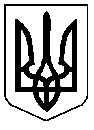 МІНІСТЕРСТВО  ОСВІТИ  І  НАУКИ  УКРАЇНИДЕПАРТАМЕНТ ОСВІТИ І НАУКИ ЛЬВІВСЬКОЇ ОБЛАСНОЇ ДЕРЖАВНОЇ АДМІНІСТРАЦІЇНАКАЗ28.08.2017р.                                     Львів                     № 07-01/417Про пілотування курсу«Історія: Україна і світ» (Історія України у контексті всесвітньої історії)у загальноосвітніх навчальнихзакладах Львівської областіУ зв’язку з переходом у 2018/ 2019 навчальному році до викладання у 10-11 класах історії України у контексті всесвітньої історії на основі програми «Історія: Україна і світ» та відповідно до наказу Міністерства освіти і науки України  «Про типові навчальні плани для 10 -11 класів загальноосвітніх навчальних закладів» від 11.07.2017 р. №995 (п.2) НАКАЗУЮКерівникам органів управління освіти м. Львова (З.Довганик), НовогоРоздолу (Г. Панчишин), Бродівського (М. Сторожук) та Пустомитівського      (М. Лісна) районів: Забезпечити  проведення пілотування програми курсу «Історія:Україна і світ» у 2017/2018 навчальному році на базі 10-х класів загальноосвітніх навчальних закладів, названих у додатку.Директору КЗ ЛОР «Львівський обласний інститут післядипломноїпедагогічної освіти»(Шиян Р.Б.):Організувати науково-методичний супровід пілотування програми «Історія: Україна і світ» у названих в додатку загальноосвітніх навчальних закладів Львівської області.До 20 червня 2018 року подати департаменту освіти і наукиузагальнені результати пілотування курсу «Історія: Україна і світ» у 10-х класах загальноосвітніх навчальних закладів Львівської області.Контроль за виконанням наказу покласти на начальника управліннядошкільної, загальної середньої, професійної освіти, соціального захисту, позашкільної та виховної роботи, координації діяльності вищих навчальних закладів і науки Книшик С.І.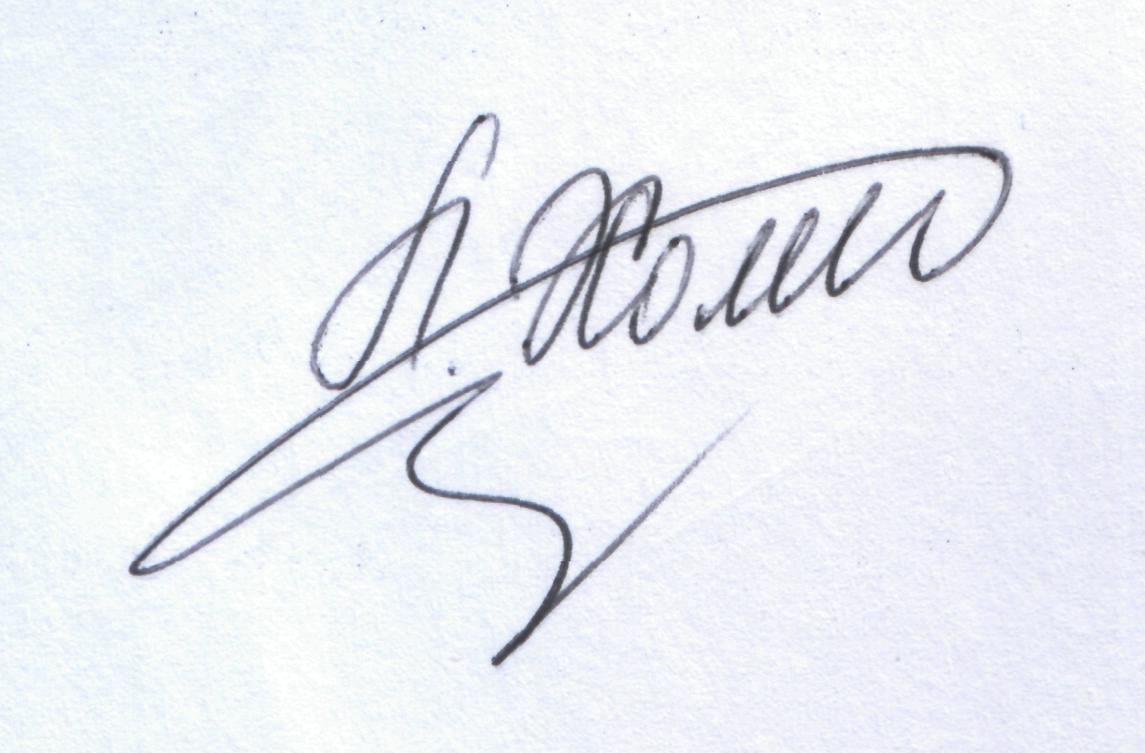 Директор департаменту                                                 Мандзій Л.С.Додатокдо наказу № 07-01/417  від 28.08.2017 р.Список загальноосвітніх навчальних закладів Львівщини – учасників пілотування програми курсу «Історія: Україна і світ. 10-11 клас» у 2017-2018 та 2018-2019 н.р.Директор департаменту                                                                 Л. Мандзій№Місце роботиПрізвище, ім’я, по батьковівчителя1.ЗОШ №31 м. ЛьвоваВасильків Ірина Дмитрівна2.Львівська СЗШ східних мов і бойових мистецтв «Будокан»Леськів Олег Анатолійович3.НВК ім.. В.Симоненка м. ЛьвоваСтарко Галина Зіновіївна4.ЗОШ І-ІІІ ст. №44 м. ЛьвоваСухоцька Зоряна Богданівна5.ЗОШ І-ІІІ ст.. №37 м. ЛьвоваФормос Тетяна Аркадіївна6.ЗОШ І-ІІІ ст.. №5 м. Новий РозділШишка Людмила Григорівна7.Бродівська ЗОШ І-ІІІ ст..№3Голіновська Галина Богданівна8.Оброшинська ЗОШ ім. Л.Шанковського І-ІІІ ст.. Пустомитівського районуБагрій Ірина Василівна